DUODÉCIMA CONFERENCIA DE NAVEGACIÓN AÉREAMontreal, 19 - 30 de noviembre de 2012TÍTULO(Nota presentada por .....)1.	INTRODUCCIÓN1.1		texto2.	ANTECEDENTES2.1		texto3.	CONCLUSIÓN3.1		texto— FIN —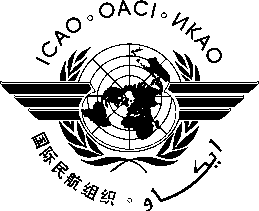 Organización de Aviación Civil InternacionalAN-Conf/12-WP/xxxx
../../12NOTA DE ESTUDIOAN-Conf/12-WP/xxxx
../../12Cuestión ... del orden del día:....RESUMENEn esta nota se presenta ….Medidas propuestas a la Conferencia: Se invita a la Conferencia a .......